Załącznik nr 1……………………………………..                                               …………………………………
              (pieczęć firmy)                                                       		                        (miejscowość, data)OFERTA SZKOLENIOWADane Wykonawcy:Nazwa: …………………………………………………………………………………………………	…………………………………………………………………………………………………Siedziba: ……………………………………………………………………………………………….Nr tel.    ……………………………… Fax: ……………………… e-mail: …………………………Nr REGON: ……………………………………………………………………………………………Nr  NIP: ………………………………………………………EKD:……………………………………Nr rachunku bankowego:…………………………………………………………………………………Niniejszym składam propozycję przeprowadzenia szkolenia o nazwie: ……………………………………………………………………………………………………………Proponowany termin rozpoczęcia szkolenia: ……………………………………………………………Liczba godzin (zegarowych) szkolenia ogółem w przeliczeniu dla 1 osoby: ………………………w tym: zajęcia teoretyczne - …………………. godzin zegarowych,  zajęcia praktyczne - …………………. godzin zegarowych.Adres zorganizowania zajęć teoretycznych: ………………………………………………………...Adres zorganizowania zajęć praktycznych: …………………………………………………………Każdy uczestnik otrzyma na własność w ramach kosztów szkolenia następujące materiały dydaktyczne: …………………………………………………………………………………………………………………………………………………………………………………………………..Kadra dydaktyczna prowadząca powyższy kurs ( wykaz osób, które będą brać udział w realizacji szkolenia): …………………………………………………………………………………………..Koszt szkolenia 1 uczestnika brutto: ……….zł (słownie:………………………..…………..……)Koszt egzaminu poprawkowego:……………………………………………………………………Koszt ubezpieczenia od następstw nieszczęśliwych wypadków:…………………………………..Osoba do kontaktu:………………………………………………………………………………………………………..					(imię, nazwisko, stanowisko)tel. kontaktowy, faks:……………………………………………………………………………….Osoba uprawniona do zawarcia umowy:………………………………………………………………………………………………………..					(imię, nazwisko, stanowisko)tel. kontaktowy, faks:………………………………………………………………………………Termin ważności oferty: 3 miesiące…………………………………………………………(podpis i pieczątka imienna Wykonawcy lub         osoby występującej w jego imieniu)    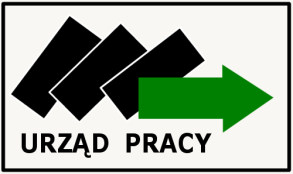 Powiatowy Urząd Pracywe Wrześniul. Wojska Polskiego 2   62-300 Września;   Tel. 0616403535,    Fax  0616402110            adres strony internetowej: www.wrzesnia.praca.gov.pl